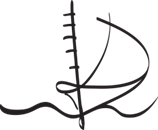 Τ Ε Χ Ν Ι Κ Η  Ε Κ Θ Ε Σ Η    Η παρούσα τεχνική έκθεση αφορά προμήθεια εορταστικού φωτισμού με φωτοσωλήνα και λαμπάκια, για τον στολισμό κοινοχρήστων χώρων σε διάφορα σημεία του Δήμου μας. Η συνολική αξία της προμήθειας  ανέρχεται στο ποσό των 36.948,28€ (συμπερ. Φ.Π.Α. 24%), οι δε τιμές μονάδας διαμορφώθηκαν μετά από έρευνα στο διαδίκτυο.Η δαπάνη θα βαρύνει τον Κ.Α. 30/6691.0001 με τίτλο «Προμήθεια εορταστικού φωτισμού».ΤΕΧΝΙΚΕΣ ΠΡΟΔΙΑΓΡΑΦΕΣΕπεκτεινόμενο κορδόνι 10μ. με λαμπάκια LED.Το κάθε επεκτεινόμενο κορδόνι θα έχει τουλάχιστον 100 LED μίνι λυχνίες, χρώματος θερμού και ψυχρού λευκού, και κόκκινου, τάσης λειτουργίας 220-240V, θα βρίσκονται σε καλώδιο H03RN-F 1X0.50mm2 χρώματος μαύρου ή πράσινο, με διάρκεια ζωής 100.000 ώρες συνεχούς λειτουργίας, δείκτη στεγανότητας IP65, κατανάλωσης 6-8W, θα έχει την δυνατότητα επέκτασης σε 10 σειρές ανά παροχή, με βιδωτό τερματικό φις απόλυτα στεγανό, με καλώδιο παροχής 1,5μ τύπου H05RN-F 2X1mm2 IP65, κατάλληλα για χρήση σε εξωτερικό χώρο. Το επεκτεινόμενο καλώδιο θα φέρει σήμανση CE και θα είναι σύμφωνα με τις παρακάτω ισχύουσες Ευρωπαικές & Διεθνείς Οδηγίες και πρότυπα:LVD 2014/35/EUIEC 60598-2-20:2014, IEC 60598-1:2014+A1:2017IEC 60598-2-20:2015, IEC 60598-1:2015+A1:2018IEC TR 62778:2014, (2nd edition)EMC 2014/30/EUIEC CISPR 15:2018 Ed.9, IEC 61547:2020 (Ed.3), IEC 61000-3-2:2018+A1:2020 (Ed.5.1)IEC 61000-3-3:2013+A1:2017 ( Ed.3.1)  EN IEC 55015:2019 +A1:2020EN 61547:2009, EN IEC 61000-3-2:2019, EN 61000-3-3:2013+A1:2019Καλώδιο Παροχής 1,5μ φωτοσωλήναΤο καλώδιο θα είναι τύπου H05RN-F 2X1mm2 συμπεριλαμβανόμενου θερμοσυστελλόμενου, κόλλα και τάπα φωτοσωλήνα.Φωτοσωλήνας 100μ μονοκάναλος LEDO φωτοσωλήνας LED θα είναι μονοκάναλος διαυγής με λεία επιφάνεια χωρίς γραμμώσεις, σταθερού φωτισμού διατομής Φ13mm με 36 LED /m τουλάχιστον, κατανάλωσης 3-4 w/m περίπου, τάσης λειτουργίας 220-240V, χρώματος θερμού και ψυχρού λευκού και σημείο τομής ανά μέτρο.Το χρώμα του PVC θα είναι ιδίου χρώματος με το LED διάφανο, ο φωτοσωλήνας  θα είναι εύκαμπτος μεγάλης διάρκειας ζωής 100.000 ώρες συνεχούς λειτουργίας και το PVC του θα είναι διαυγές και λείο. Θα έχει αντοχή σε θερμοκρασίες περιβάλλοντος από -20C έως 60C. Προκειμένου ο φωτισμός περιμετρικός και όχι μονόπλευρος, οι μικρολαμπτήρες LED στο εσωτερικό του θα είναι τοποθετημένοι σε οριζόντια θέση παράλληλα με τον άξονα του. Το φώς του LED θα έχει γωνία διάχυσης 360. Δεν θα σβήνει εξ΄ ολοκλήρου αν ένας ή περισσότεροι λαμπτήρες πάψουν να λειτουργούν. Ο φωτοσωλήνας θα φέρει σήμανση CE θα έχει βαθμό προστασίας IP65 κατάλληλος για εξωτερική χρήση και σύμφωνα με τις παρακάτω ισχύουσες Ευρωπαικές & Διεθνείς Οδηγίες και πρότυπα:LVD 2014/35/EUIEC 60598-2-21:2014, IEC 60598-1:2014+A1:2017IEC 60598-2-21:2015, IEC 60598-1:2015+A1:2018IEC TR 62778:2014, (2nd edition)EMC 2014/30/EUIEC CISPR 15:2018 Ed.9, IEC 61547:2020 (Ed.3), IEC 61000-3-2:2018+A1:2020 (Ed.5.1)IEC 61000-3-3:2013+A1:2017 ( Ed.3.1)  EN IEC 55015:2019 +A1:2020EN 61547:2009, EN IEC 61000-3-2:2019, EN 61000-3-3:2013+A1:2019ΠΙΣΤΟΠΟΙΗΣΕΙΣ ΚΑΤΑΣΚΕΥΑΣΤΗ:ISO-9001:2015 ISO 14001:2015 ISO 45001:2018ΕΝΔΕΙΚΤΙΚΟΣ ΠΡΟΥΠΟΛΟΓΙΣΜΟΣΟι αναφερόμενες τιμές διαμορφώθηκαν μετά από έρευνα τιμών στο διαδίκτυο σε εταιρείες που εμπορεύονται τα αντίστοιχα είδη. Η δαπάνη συσκευασίας, μεταφοράς και εκφόρτωσης των υλικών  βαρύνει εξ’ ολοκλήρου τον ανάδοχο.Σ Υ Γ Γ Ρ Α Φ Η  Υ Π Ο Χ Ρ Ε Ω Σ Ε Ω ΝΑΡΘΡΟ 1ο Η μελέτη αυτή αφορά προμήθεια εορταστικών ειδών για τον χριστουγεννιάτικο στολισμό του Δήμου μας σε κοινοχρήστους χώρους. ΑΡΘΡΟ 2οΙσχύουσες διατάξειςΗ  εκτέλεση  της  προμήθειας  αυτής  θα  πραγματοποιηθεί  με  απευθείας ανάθεση σύμφωνα  με  τις  διατάξεις:Του άρθρου 58 του Ν. 3852/2010.Τις διατάξεις του άρθρου 118 του Ν. 4412/2016 όπως τροποποιήθηκε και ισχύει.Τις διατάξεις του Ν. 4555/2018 (Κλεισθένης Ι)Τις διατάξεις του άρθρου 2 παρ. 31 του Ν. 4412/2016 και τις διατάξεις του άρθρου 328 του Ν. 4412/2016 όπως τροποποιήθηκε και ισχύει.Την παρ. 4 του άρθρου 209 του Ν. 3463/2006, όπως αναδιατυπώθηκε με την παρ. 3 του άρθρου 22 του Ν. 3536/2007Τις διατάξεις της παρ. 9 του άρθρου 209 του Ν. 3463/2006, όπως προστέθηκε με την παρ. 13 του άρθρου 20 του Ν. 3731/2008 και διατηρήθηκε σε ισχύ με την περίπτωση 38 της παρ. 1 του άρθρου 377 του Ν. 4412/2016.Τις διατάξεις των άρθρων 66 & 120 του Ν. 4412/2016 όπως τροποποιήθηκαν και ισχύουν.Το κριτήριο της επιλογής του αναδόχου είναι η συμφερότερη από οικονομικής άποψης προσφορά αποκλειστικά βάσει τιμής,  στο σύνολο των ειδών που περιγράφονται και η οποία θα πρέπει να  είναι και σύμφωνη με τις τεχνικές προδιαγραφές της μελέτης.  Προσφορά που θα δίνεται για μέρος των ειδών δεν θα γίνεται αποδεκτή.ΑΡΘΡΟ 3οΣυμβατικά στοιχείαΤα   συμβατικά  στοιχεία  της  μελέτης  είναι:-Η  τεχνική  έκθεση  - Τεχνικές προδιαγραφές-Ο  ενδεικτικός  προϋπολογισμός-Η  συγγραφή  των  υποχρεώσεων-Ο  προϋπολογισμός  προσφοράς   ΑΡΘΡΟ 4οΤιμές ΠροσφορώνΗ  οικονομική  προσφορά  του  υποψήφιου  προμηθευτή,  ο  οποίος  θα  αναλάβει  την  παρούσα  προμήθεια,  θα  αποτελεί  αναπόσπαστο  μέρος  της  σχετικής  σύμβασης.  Συνεπώς  σε  αυτή  την  περίπτωση  η  τιμή  μονάδας  της  προσφοράς  του  προμηθευτή  για  τα  προς  προμήθεια  είδη   θα  παραμένει  σταθερή  για  όσο  θα  είναι  σε ισχύ  η  σύμβαση  για  την  παρούσα  προμήθεια,  δηλαδή  μέχρι  την  πραγματοποίηση  και  της  τελευταίας  παράδοσης  των  προς  προμήθεια  ειδών  σύμφωνα  με  ότι  προβλέπεται  στην  παρούσα  μελέτη.  Οποιαδήποτε  αλλαγή  τους  από  την  πλευρά  του  προμηθευτή  θα απορρίπτεται  ως  απαράδεκτη  και  αντίθετη  στους  όρους  της  σύμβασης. Ο υποψήφιος προμηθευτής μπορεί για την κατάθεση της οικονομικής του προσφοράς, να χρησιμοποιήσει το έντυπο της προϋπολογισμού προσφοράς της παρούσας μελέτης.ΑΡΘΡΟ 5ο                                                     Δικαιολογητικά ΣυμμετοχήςΥπεύθυνη δήλωση του άρθ. 8 του Ν. 1599/86, στην οποία θα δηλώνουν ότι έχουν λάβει γνώση των όρων της παρούσης μελέτης και συμφωνούν με αυτούς και ότι δεν συντρέχουν στο πρόσωπο του τα  κριτήρια αποκλεισμού του αρ.73 του Ν4412/2016.Τεχνική προσφορά σύμφωνα με τη μελέτηΠιστοποιητικό κατασκευαστή ISO 9001:2015 ISO 14001:2015 ISO 45001:2018Οικονομική προσφοράΟι προσφορές και η υπεύθυνη δήλωση υπογράφονται από τον προσφέροντα , εφόσον είναι φυσικό πρόσωπο.Σε περίπτωση εκπροσώπησης νομικού προσώπου, ο υπογράφων τα ανωτέρω έγγραφα , πρέπει να προκύπτει από προσκόμιση  νομιμοποιητικών εγγράφων ότι έχει εξουσιοδοτηθεί νομίμως  για το σκοπό αυτό.ΑΡΘΡΟ 6ο                                                     Δικαιολογητικά ΚατακύρωσηςΠριν την έκδοση της απόφασης κατακύρωσης ο υποψήφιος ανάδοχος υποχρεούται να προσκομίσει τα παρακάτω έγγραφα :α) Πιστοποιητικό φορολογικής ενημερότητας β) Πιστοποιητικό ασφαλιστικής ενημερότηταςΑΡΘΡΟ 7οΣύμβασηΣτον  ανάδοχο που θα γίνει η κατακύρωση αποστέλλεται ανακοίνωση. Με την ανακοίνωση, η σύμβαση θεωρείται ότι έχει συναφθεί και το έγγραφο της σύμβασης που ακολουθεί έχει μόνο αποδεικτικό χαρακτήρα.Κατά την πορεία υλοποίησης της σύμβασης ο Δήμος διατηρεί το δικαίωμα να υποκαταστήσει τις ποσότητες των ειδών, ανάλογα με τις ανάγκες που θα προκύψουν, εφόσον δεν υπάρχει υπέρβαση του συμβατικού τμήματος. Ο Δήμος προσκαλεί τον ανάδοχο να προσέλθει για την υπογραφή του συμφωνητικού, σε διάστημα ημερών  που θα αποφασίσει ο Δήμος και πάντως εντός των προθεσμιών που ορίζει ο νόμος, από την κοινοποίηση σχετικής έγγραφης ειδικής πρόσκλησης.ΑΡΘΡΟ 8οΧρόνος και τόπος παράδοσης Ο χρόνος διάρκειας της σύμβασης ορίζεται το χρονικό διάστημα ενός (1) μήνα από την υπογραφή του συμφωνητικού της παρούσας προμήθειας.Τα είδη θα παραδοθούν με φροντίδα, παρουσία και έξοδα του προμηθευτή εντός της κεντρικής αποθήκης του Δήμου, συσκευασμένα  σε ευρωπαλέτες βαρέως τύπου  διαστάσεων 0,80 x 1,20 και άνοιγμα στα 0,80 εκ..ΑΡΘΡΟ 9οΠοιότητα προϊόντωνΗ ποιότητα των ειδών θα είναι άριστη, η δε υπηρεσία κρατά το δικαίωμα να ακυρώσει την προμήθεια εάν τα προμηθευόμενα είδη δεν είναι σύμφωνα με τις προδιαγραφές που πρέπει.Ο ανάδοχος υποχρεούται να αντικαταστήσει όσα είδη βρεθούν ελαττωματικά κατά το στάδιο παραλαβής ή χρησιμοποίησής τους.ΑΡΘΡΟ 10 ο ΠαραλαβήΗ διαδικασία παραλαβής των ποσοτήτων γίνεται  από  την  αρμόδια Επιτροπή Παραλαβής.Εάν  κατά  την  παραλαβή  διαπιστωθεί  απόκλιση  από  τις  συμβατικές  τεχνικές  προδιαγραφές,  η  επιτροπή  παραλαβής  μπορεί  να  προτείνει  ή  την  τέλεια  απόρριψη  ή  τη  μερική  αυτής  ή  την  αντικατάσταση  των  όποιων  ανωμαλιών.  Άρθρο 11ο Ανωτέρα ΒίαΩς ανωτέρα βία θεωρείται κάθε απρόβλεπτο και τυχαίο γεγονός που είναι αδύνατο να προβλεφθεί έστω και εάν για την πρόβλεψη και αποτροπή της επέλευσης του καταβλήθηκε υπερβολική επιμέλεια και επιδείχθηκε η ανάλογη σύνεση. Ενδεικτικά γεγονότα ανωτέρας βίας είναι: εξαιρετικά και απρόβλεπτα φυσικά γεγονότα, πυρκαγιά που οφείλεται σε φυσικό γεγονός ή σε περιστάσεις για τις οποίες ο Ανάδοχος ή ο Δήμος είναι ανυπαίτιοι, αιφνιδιαστική απεργία προσωπικού, πανδημία, φυσικές καταστροφές, σεισμοί, πόλεμος, ατύχημα, αιφνίδια ασθένεια του προσωπικού κ.α. Στην περίπτωση κατά την οποία υπάρξει λόγος ανωτέρας βίας ο Ανάδοχος οφείλει να ειδοποιήσει αμελλητί τον Δήμο και να καταβάλει κάθε δυνατή προσπάθεια σε συνεργασία με το Δήμο για να υπερβεί τις συνέπειες και τα προβλήματα που ανέκυψαν λόγω ανωτέρας βίας.Ο όρος περί ανωτέρας βίας εφαρμόζεται ανάλογα και για τον Δήμο προσαρμοζόμενος ανάλογα.ΑΡΘΡΟ 12ο ΕκχώρησηΟ προμηθευτής δεν δικαιούται να μεταβιβάσει ή εκχωρήσει τη σύμβαση ή μέρος αυτής χωρίς την έγγραφη συναίνεση του Δήμου Κερατσινίου-ΔραπετσώναςΑΡΘΡΟ 13ο Παράταση - ΤροποποίησηΠαράταση του χρόνου παράδοσης είναι δυνατή σύμφωνα με τις σχετικές διατάξεις του άρθρου 206 του Ν.4412/2016 και εφόσον υπάρχει γραπτή σύμφωνη γνώμη και δύο μερών.Οι κυρώσεις που ισχύουν για τυχόν εκπρόθεσμη παράδοση της προμήθειας είναι αυτές που ορίζονται στο άρθρο 207 του Ν.4412/2016.Η σύμβαση δίνατε να τροποποιείται σύμφωνα με τις διατάξεις του άρθρου 132 του Ν.4412/2016.ΑΡΘΡΟ 14ο Τρόπος πληρωμήςΗ πληρωμή του προμηθευτή θα γίνει με βάση τα πρωτόκολλα ποσοτικής και ποιοτικής παραλαβής, με την προσκόμιση των νόμιμων δικαιολογητικών μέσα σε εύλογο χρόνο απαραίτητο για την έκδοση των σχετικών ενταλμάτων πληρωμής.ΑΡΘΡΟ 15οΕπίλυση διαφορώνΟι  διαφορές  που  θα  προκύψουν  κατά  την  εκτέλεση  της  προμήθειας θα  επιλυθούν  με τις διατάξεις της ισχύουσας νομοθεσίας ή στα Δικαστήρια Πειραιά.ΕΝΤΥΠΟ ΟΙΚΟΝΟΜΙΚΗΣ ΠΡΟΣΦΟΡΑΣΟ ΠΡΟΣΦΕΡΩΝ………………………….ΕΛΛΗΝΙΚΗ ΔΗΜΟΚΡΑΤΙΑΠρομήθεια εορταστικού χριστουγεννιάτικου στολισμούΔΗΜΟΣ ΚΕΡΑΤΣΙΝΙΟΥ ΔΡΑΠΕΤΣΩΝΑΣΠρομήθεια εορταστικού χριστουγεννιάτικου στολισμούΔΙΕΥΘΥΝΣΗ ΤΕΧΝΙΚΩΝ ΥΠΗΡΕΣΙΩΝΠρομήθεια εορταστικού χριστουγεννιάτικου στολισμούΤΜΗΜΑ ΗΛΕΚΤΡΟΜΗΧΑΝΟΛΟΓΙΚΟ & Προμήθεια εορταστικού χριστουγεννιάτικου στολισμούΣΥΓΚΟΙΝΩΝΙΩΝΠρομήθεια εορταστικού χριστουγεννιάτικου στολισμούΕλευθ. Βενιζέλου 200 - Κερατσίνι– Τ.Κ. 18756Προϋπολογισμός: 36.948,28€Πληροφορίες : Γκαμίλης Νικόλαος Τηλ. : 2132074801Κ.Α. 30/6691.0001Αρ. Μελέτης: 45.0/2021Ο συντάξαςΘεωρήθηκεΟ Διευθυντής Τεχνικών ΥπηρεσιώνΓκαμίλης ΝικόλαοςΑγγελάκης ΔημήτριοςΕΛΛΗΝΙΚΗ ΔΗΜΟΚΡΑΤΙΑΠρομήθεια εορταστικού χριστουγεννιάτικου στολισμούΔΗΜΟΣ ΚΕΡΑΤΣΙΝΙΟΥ ΔΡΑΠΕΤΣΩΝΑΣΠρομήθεια εορταστικού χριστουγεννιάτικου στολισμούΔΙΕΥΘΥΝΣΗ ΤΕΧΝΙΚΩΝ ΥΠΗΡΕΣΙΩΝΠρομήθεια εορταστικού χριστουγεννιάτικου στολισμούΤΜΗΜΑ ΤΜΗΜΑ ΗΛΕΚΤΡΟΜΗΧΑΝΟΛΟΓΙΚΟ &Προμήθεια εορταστικού χριστουγεννιάτικου στολισμούΣΥΓΚΟΙΝΩΝΙΩΝΠρομήθεια εορταστικού χριστουγεννιάτικου στολισμούΕλευθ. Βενιζέλου 200 - ΚερατσίνιΠροϋπολογισμός: 36.948,28€– Τ.Κ. 18756Πληροφορίες : Γκαμίλης Νικόλαος Κ.Α. 30/6691.0001Τηλ. : 2132074801Αρ. Μελέτης: 45.0/2021Ο συντάξαςΘεωρήθηκεΟ Διευθυντής Τεχνικών ΥπηρεσιώνΓκαμίλης ΝικόλαοςΑγγελάκης ΔημήτριοςΕΛΛΗΝΙΚΗ ΔΗΜΟΚΡΑΤΙΑΠρομήθεια εορταστικού χριστουγεννιάτικου στολισμούΔΗΜΟΣ ΚΕΡΑΤΣΙΝΙΟΥ ΔΡΑΠΕΤΣΩΝΑΣΠρομήθεια εορταστικού χριστουγεννιάτικου στολισμούΔΙΕΥΘΥΝΣΗ ΤΕΧΝΙΚΩΝ ΥΠΗΡΕΣΙΩΝΠρομήθεια εορταστικού χριστουγεννιάτικου στολισμούΤΜΗΜΑ ΗΛΕΚΤΡΟΜΗΧΑΝΟΛΟΓΙΚΟ &Προμήθεια εορταστικού χριστουγεννιάτικου στολισμούΣΥΓΚΟΙΝΩΝΙΩΝΠρομήθεια εορταστικού χριστουγεννιάτικου στολισμούΕλευθ. Βενιζέλου 200 - Κερατσίνι– Τ.Κ. 18756Προϋπολογισμός: 36.948,28€Πληροφορίες : Γκαμίλης ΝικόλαοςΚ.Α. 30/6691.0001Τηλ. : 2132074801Αρ. Μελέτης: 45.0/2021Α/ΑΕίδοςΜονάδα μέτρησηςΠοσότηταΤιμήΣύνολο1Επεκτεινόμενο κορδόνι 10μ. με λαμπάκια LED χρώματος θερμού λευκούΤεμ.40521,90€8.869,50€2Επεκτεινόμενο κορδόνι 10μ. με λαμπάκια LED χρώματος ψυχρού λευκούΤεμ.40521,90€8.869,50€3Επεκτεινόμενο κορδόνι 10μ. με λαμπάκια LED χρώματος κόκκινουΤεμ.2021,90€438,00€4Φωτοσωλήνας 100μ μονοκάναλος LED χρώματος θερμού λευκού Τεμ.10380,00€3.800,00€5Φωτοσωλήνας 100μ μονοκάναλος LED χρώματος ψυχρού λευκού Τεμ.10380,00€3.800,00€6Καλώδιο Παροχής 1,5μ τύπου H05RN-F 2X1mm2 IP65 συμπεριλαμβανόμενου θερμοσυστελλόμενου, κόλλα και τάπα φωτοσωλήνα.Τεμ.3005,20€1.560,00€7Καλώδιο εύκαμπτο τύπου H05RN-F 2Χ1,5 mm2 σε κουλούρα των 100μ.Τεμ.1490,00€1.260,00€8Δεματικά 370Χ7,6Τεμ.10.0000,12€1.200,00€ΣΥΝΟΛΟ ΣΥΝΟΛΟ 29.797,00€Φ.Π.Α 24%Φ.Π.Α 24%7.151,28€ΓΕΝΙΚΟ ΣΥΝΟΛΟΓΕΝΙΚΟ ΣΥΝΟΛΟ36.948,28€Ο συντάξαςΘεωρήθηκεΟ Διευθυντής Τεχνικών ΥπηρεσιώνΓκαμίλης ΝικόλαοςΑγγελάκης ΔημήτριοςΕΛΛΗΝΙΚΗ ΔΗΜΟΚΡΑΤΙΑΠρομήθεια εορταστικού χριστουγεννιάτικου στολισμούΔΗΜΟΣ ΚΕΡΑΤΣΙΝΙΟΥ ΔΡΑΠΕΤΣΩΝΑΣΠρομήθεια εορταστικού χριστουγεννιάτικου στολισμούΔΙΕΥΘΥΝΣΗ ΤΕΧΝΙΚΩΝ ΥΠΗΡΕΣΙΩΝΠρομήθεια εορταστικού χριστουγεννιάτικου στολισμούΤΜΗΜΑ ΗΛΕΚΤΡΟΜΗΧΑΝΟΛΟΓΙΚΟ &Προμήθεια εορταστικού χριστουγεννιάτικου στολισμούΣΥΓΚΟΙΝΩΝΙΩΝΠρομήθεια εορταστικού χριστουγεννιάτικου στολισμούΕλευθ. Βενιζέλου 200 - Κερατσίνι– Τ.Κ. 18756Προϋπολογισμός: 36.948,28€Πληροφορίες : Γκαμίλης ΝικόλαοςΚ.Α. 30/6691.0001Τηλ. : 2132074801Αρ. Μελέτης: 45.0/2021Ο συντάξαςΘεωρήθηκεΟ Διευθυντής Τεχνικών ΥπηρεσιώνΓκαμίλης ΝικόλαοςΑγγελάκης ΔημήτριοςΑ/ΑΕίδοςΜονάδα μέτρησηςΠοσότηταΤιμήΣύνολο1Επεκτεινόμενο κορδόνι 10μ. με λαμπάκια LED χρώματος θερμού λευκούΤεμ.4052Επεκτεινόμενο κορδόνι 10μ. με λαμπάκια LED χρώματος ψυχρού λευκούΤεμ.4053Επεκτεινόμενο κορδόνι 10μ. με λαμπάκια LED χρώματος κόκκινουΤεμ.204Φωτοσωλήνας 100μ μονοκάναλος LED χρώματος θερμού λευκού Τεμ.105Φωτοσωλήνας 100μ μονοκάναλος LED χρώματος ψυχρού λευκού Τεμ.106Καλώδιο Παροχής 1,5μ τύπου H05RN-F 2X1mm2 IP65 συμπεριλαμβανόμενου θερμοσυστελλόμενου, κόλλα και τάπα φωτοσωλήνα.Τεμ.3007Καλώδιο εύκαμπτο τύπου H05RN-F 2Χ1,5 mm2 σε κουλούρα των 100μ.Τεμ.148Δεματικά 370Χ7,6Τεμ.10.000ΣΥΝΟΛΟ ΣΥΝΟΛΟ Φ.Π.Α 24%Φ.Π.Α 24%ΓΕΝΙΚΟ ΣΥΝΟΛΟΓΕΝΙΚΟ ΣΥΝΟΛΟ